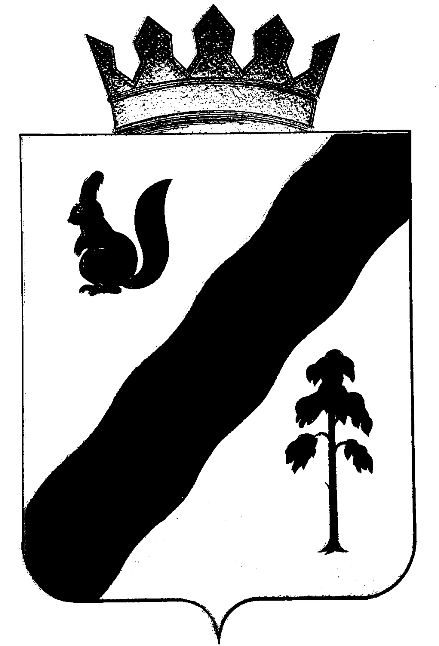 ПОСТАНОВЛЕНИЕАДМИНИСТРАЦИиГАЙНСКОГО МУНИЦИПАЛЬНОГО ОКРУГАПЕРМСКОГО КРАЯВ связи с необходимостью корректировки мероприятий Программы развития Гайнского муниципального округа на 2020-2022 годы, с целью приведения в соответствие с действующим законодательством,администрация Гайнского муниципального округа постановляЕТ:1. Внести в Программу развития Гайнского муниципального округа Пермского края на 2020-2022 годы, утвержденную постановлением администрации Гайнского муниципального района от 28.01.2020 № 45-245-01-08 (далее – Программа) следующие изменения:1.1. Раздел Паспорта Программы «Объемы и источники финансирования» изложить в новой редакции:1.2. Приложение 1 Программы «Финансирование Программы развития Гайнского муниципального округа (в разрезе территорий)» изложить в новой редакции:1.3. Приложение 1 Программы «Финансирование Программы развития Гайнского муниципального округа (в разрезе источников)» изложить в новой редакции:2. Настоящее постановление вступает в силу со дня подписания.3. Разместить настоящее постановление в информационно-телекоммуникационной сети Интернет на официальном сайте муниципального образования «Гайнский муниципальный округ».И.о. главы муниципального округа – главы администрацииГайнского муниципального округа                                            В.А. Закиров11.12.2020№1222Объемы и источники финансирования
(тыс. рублей)2020 год2021 год2022 годИтогоОбъемы и источники финансирования
(тыс. рублей)2020 год2021 год2022 годИтогоВсего, в том числе:131116,97394128,12749256,677274501,777Федеральный бюджет0000,000Краевой бюджет102642,57268559,4829881,68201083,732Бюджет МО28474,40125568,64719374,99773418,045Прочие источники0000,000Финансирование Программы развития2020 год2020 год2020 год2021 год2021 год2021 год2022 год2022 год2022 годВсего за 2020-2022 ггВсего за 2020-2022 ггВсего за 2020-2022 ггФинансирование Программы развитиясредства местного бюджетасредства регионального бюджетаитогосредства местного бюджетасредства регионального бюджетаитогосредства местного бюджетасредства регионального бюджетаитогосредства местного бюджетасредства регионального бюджетаитогоВСЕГО, в т.ч.:28474,401102642,572131116,97325568,64768559,48094128,12719374,99729881,68049256,67773418,045201083,732274501,777I. ПО АДМИНИСТРАТИВНОМУ ЦЕНТРУ 14777,00023414,62438191,62413328,30136880,13050208,4318169,74315639,96623809,70936275,04475934,720112209,764II. ПО СЕЛЬСКИМ ТЕРРИТОРИЯМ, в т.ч.:13697,40179227,94892925,34912240,34631679,35043919,69611205,25414241,71425446,96837143,001125149,012162292,013Гайнское сельское поселение2559,8347748,92810308,7622865,5565796,9648662,5202485,7132485,7134971,4267911,10316031,60523942,708Кебратское сельское поселение3265,41323652,44526917,8581945,4293666,4745611,9032916,2564434,4867350,7428127,09831753,40539880,503Иванчинское сельское поселение1525,4435358,3806883,8231809,6664246,4686056,1341319,9711319,9712639,9424655,08010924,81915579,899Серебрянское сельское поселение702,0522497,0843199,136492,8311878,8282371,6592741,4002741,4005482,8003936,2837117,31211053,595Усть-Черновское сельское поселение1146,3266151,9427298,2682750,8037574,40810325,2110,0000,0000,0003897,12913726,35017623,479Верхнестарицкое сельское поселение1858,59810901,55412760,1521597,8684682,3126280,1801250,5142768,7444019,2584706,98018352,61023059,590Сейвинское сельское поселение2639,73522917,61525557,350778,1933833,8964612,089491,400491,400982,8003909,32827242,91131152,239Наименование административного центра / сельской территорииНаименование мероприятия / объекта2020 год2020 год2020 год2021 год2021 год2021 год2022 год2022 год2022 годВсего за 2020-2022 ггВсего за 2020-2022 ггВсего за 2020-2022 ггНаименование административного центра / сельской территорииНаименование мероприятия / объектасредства местного бюджетасредства регионального бюджетаитогосредства местного бюджетасредства регионального бюджетаитогосредства местного бюджетасредства регионального бюджетаитогосредства местного бюджетасредства регионального бюджетаитогоВСЕГО:ВСЕГО: 28 474,401     102 642,572    131 116,973    25 568,647     68 559,480     94 128,127    19 374,997    29 881,680    49 256,677    73 418,045    201 083,732    274 501,777    в том числе в разрезе источников:в том числе в разрезе источников:в том числе в разрезе источников:в том числе в разрезе источников:в том числе в разрезе источников:в том числе в разрезе источников:в том числе в разрезе источников:в том числе в разрезе источников:в том числе в разрезе источников:в том числе в разрезе источников:в том числе в разрезе источников:в том числе в разрезе источников:в том числе в разрезе источников:в том числе в разрезе источников:Субсидия на развитие преобразованного городского (муниципального) округа (1:1)Субсидия на развитие преобразованного городского (муниципального) округа (1:1)Субсидия на развитие преобразованного городского (муниципального) округа (1:1)Субсидия на развитие преобразованного городского (муниципального) округа (1:1)Субсидия на развитие преобразованного городского (муниципального) округа (1:1)Субсидия на развитие преобразованного городского (муниципального) округа (1:1)Субсидия на развитие преобразованного городского (муниципального) округа (1:1)Субсидия на развитие преобразованного городского (муниципального) округа (1:1)Субсидия на развитие преобразованного городского (муниципального) округа (1:1)Субсидия на развитие преобразованного городского (муниципального) округа (1:1)Субсидия на развитие преобразованного городского (муниципального) округа (1:1)Субсидия на развитие преобразованного городского (муниципального) округа (1:1)Субсидия на развитие преобразованного городского (муниципального) округа (1:1)Субсидия на развитие преобразованного городского (муниципального) округа (1:1)ВСЕГО ПО СУБСИДИИ, в т.ч.:ВСЕГО ПО СУБСИДИИ, в т.ч.:14838,42711 14 838,42713 29676,85424 18107,00000 18107,00000 36214,00000 16507,00000 16507,00000 33014,00000 49452,42711 49452,42713 98904,85424 Приобретение специализированной техникиПриобретение специализированной техникип. ГайныПриобретение автогрейдера для содержания дорог в п.Гайны3185,000003185,000006370,000003185,000003185,000006370,00000Приобретение погрузчика-экскаватора для п.Гайны2872,500002872,500005745,000002872,500002872,500005745,00000Приобретение автомашины КАМАЗ (самосвал) для п.Гайны1954,415001954,415003908,830001954,415001954,415003908,83000Приобретение трактора для коммунальных нужд с навесным оборудованием1606,399501606,399513212,799011606,399501606,399513212,79901п.СеребрянкаПриобретение трактора Т-1502250,000002250,000004500,000002250,000002250,000004500,00000ИТОГО ПО НАПРАВЛЕНИЮИТОГО ПО НАПРАВЛЕНИЮ9618,314509618,3145119236,629010,000000,000000,000002250,000002250,000004500,0000011868,3145011868,3145123736,62901Приобретение пассажирских микроавтобусовПриобретение пассажирских микроавтобусовп. ГайныПриобретение микроавтобусов для перевозки пассажиров3000,000003000,000006000,000003000,000003000,000006000,00000ИТОГО ПО НАПРАВЛЕНИЮ0,000000,000000,000000,000000,000000,000003000,000003000,000006000,000003000,000003000,000006000,00000ЖКХЖКХВерхнестарицкое поселение, Иванчинское поселение, Кебратское поселение, Серебрянское поселение, Усть-Черновское поселение, Гайнское поселение, Сейвинское поселениеРемонт колодцев1750,000001750,000003500,000001275,000001275,000002550,000003025,000003025,000006050,00000п.ГайныРемонт водонапорной скважины в п.Гайны1054,355001054,355002108,710001054,355001054,355002108,71000п.Гайны, п.СергеевскийРемонт водопровода в п.Гайны по ул.Космонавтов, в п.Сергеевский по ул.Казанская 565,06050565,060501130,12100565,06050565,060501130,12100п. СергеевскийРемонт водопровода по ул. Ленина 500 м. в п.Сергеевский248,75000248,75000497,50000248,75000248,75000497,50000п.ХариноРемонт водопровода в п.Харино787,52790787,527901575,05580787,52790787,527901575,05580ИТОГО ПО НАПРАВЛЕНИЮИТОГО ПО НАПРАВЛЕНИЮ1998,750001998,750003997,500003681,943403681,943407363,886800,000000,000000,000005680,693405680,6934011361,38680БлагоустройствоБлагоустройствоп.ГайныУстановка осветительного оборудования по ул.Дзержинского в п.Гайны989,52650989,526501979,05300989,52650989,526501979,05300Иванчинское поселение, Кебратское поселение, Серебрянское поселение, Усть-Черновское поселениеУстройство детских площадок705,38461705,384621410,76923705,38461705,384621410,76923п.ХариноУстройство спортивных площадок500,00000500,000001000,00000500,00000500,000001000,00000п. КебратыУстройство ограждения парка в п.Кебраты426,53750426,53750853,07500426,53750426,53750853,07500п. ГайныУстройство парка по ул. Дзержинского в п.Гайны750,00000750,000001500,00000750,00000750,000001500,00000Устройство сквера по ул.Кашина в п.Гайны500,00000500,000001000,00000500,00000500,000001000,00000Устройство ограждения сквера Любви на ул.Кашина в п.Гайны378,36900378,36900756,73800378,36900378,36900756,73800п.СергеевскийРемонт тротуар в п.Сергеевский по ул.Горького 300м.350,00000350,00000700,00000350,00000350,00000700,00000п.ХариноРемонт тротуар в п. Харино по ул. Маяковского 350м. + 2 пешеходных мостика387,90000387,90000775,80000387,90000387,90000775,80000п.ГайныРемонт тротуар в п.Гайны по ул.Дзержинского 475м.1538,109001538,109003076,218001538,109001538,109003076,21800Ремонт тротуар в п.Гайны по ул.Полевая 510м., пер.Камскому 400м.1696,953101696,953103393,906201696,953101696,953103393,90620Ремонт тротуар в п.Гайны по ул.Ленина 500м., ул.Кашина 141м., ул.А-Невского 300м.1868,196501868,196503736,393001868,196501868,196503736,39300Ремонт тротуар в п.Гайны по ул.Кирова 150м., пер.Молодежный 250м., ул.Гражданская 300м.1253,106501253,106502506,213001253,106501253,106502506,21300п.КебратыРемонт тротуар в п.Кебраты по ул.Кирова 650м.1116,261001116,261002232,522001116,261001116,261002232,52200п.КасимовкаРемонт тротуар в п.Касимовка503,04050503,040501006,08100503,04050503,040501006,08100п.Верхняя СтарицаРемонт двух пешеходных мостов в п.Верхняя Старица по ул.Набережная559,27150559,271501118,54300559,27150559,271501118,54300Кебратское поселение, Усть-Черновское поселение, Иванчинское поселение, Гайнское поселениеУстройство ограждений детских площадок в       п. Кебраты, п. Усть-Черная, спортивной площадки в п. Сергеевский, спортзала в п. Харино378,07800378,07800756,15600378,07800378,07800756,15600п.ГайныУстройство площади п. Гайны2500,000002500,000005000,000002500,000002500,000005000,00000п. Верхняя Старица, п. Сергеевский, п. Серебрянка, п. Гайны, п. СейваРемонт уличных сетей наружного освещения2457,000002457,000004914,000002457,000002457,000004914,00000п.КебратыБлагоустройство территории парка отдыха по ул.Советская500,00000500,000001000,00000500,00000500,000001000,00000п. Харино, п. Усть-Весляна, п. Гайны, п. Кебраты, п. Сергеевский, д. Данилово, п. ЖемчужныйРемонт тротуар5800,000005800,0000011600,000005800,000005800,0000011600,00000ИТОГО ПО НАПРАВЛЕНИЮИТОГО ПО НАПРАВЛЕНИЮ3221,362613221,362626442,7252310679,3711010679,3711021358,7422011257,0000011257,0000022514,0000025157,7337125157,7337250315,46743КультураКультурап.ГайныРемонт здания МБУК "Гайнский музей"1317,912001317,912002635,824001317,912001317,912002635,82400п.ХариноРемонт спорткомплекса в п.Харино701,56700701,567001403,13400701,56700701,567001403,13400п.Гайны-1Ремонт Дома культуры в п.Гайны-11010,034501010,034502020,069001010,034501010,034502020,06900д.ИванчиноРемонт Иванчинского Дома культуры716,17200716,172001432,34400716,17200716,172001432,34400ИТОГО ПО НАПРАВЛЕНИЮИТОГО ПО НАПРАВЛЕНИЮ0,000000,000000,000003745,685503745,685507491,371000,000000,000000,000003745,685503745,685507491,37100Единая субсидияЕдиная субсидияЕдиная субсидияЕдиная субсидияЕдиная субсидияЕдиная субсидияЕдиная субсидияЕдиная субсидияЕдиная субсидияЕдиная субсидияЕдиная субсидияЕдиная субсидияЕдиная субсидияЕдиная субсидияВСЕГО ПО СУБСИДИИ, в т.ч.:ВСЕГО ПО СУБСИДИИ, в т.ч.:     3 931,208         11 793,618        15 724,826        2 968,218        8 904,652      11 872,870        2 277,342        6 832,032        9 109,374         9 176,768       27 530,302       36 707,070   КультураКультурап. ГайныРемонт здания детской школы искусств в п. Гайны ул. Дзержинского, 36-В          268,725                806,175        1 074,900            268,725                 806,175         1 074,900    п. КебратыРемонт дома культуры в п. Кебраты          382,472             1 147,415       1 529,887                     -              382,472       1 147,415         1 529,887    п. КасимовкаРемонт Касимовского Дома культуры          166,281                498,844               665,125            166,281                 498,844                  665,125    п. СосноваяРемонт Сосновского клуба          167,511                502,534               670,045            167,511                 502,534                  670,045    ИТОГО ПО НАПРАВЛЕНИЮ        984,989           2 954,968      3 939,957                     -                       -                       -                       -                       -                       -              984,989      2 954,968     3 939,957   ЖКХЖКХп. ГайныПриобретение новой блочно-модульной котельной для п. Гайны       1 250,000             3 750,000     5 000,000         1 250,000         3 750,000         5 000,000   ИТОГО ПО НАПРАВЛЕНИЮ     1 250,000           3 750,000     5 000,000                     -                       -                       -                       -                       -                       -           1 250,000         3 750,000         5 000,000   Образованиеп. ГайныРемонт здания МБОУ «Гайнская СОШ»          215,378                646,135               861,513                     -              215,378                 646,135                  861,513    Ремонт интерната МБОУ «Гайнская СОШ»          127,915                383,743               511,658                     -              127,915                 383,743                  511,658    Ремонт в структурном подразделении детский сад "Солнышко" МБОУ "Гайнская СОШ"            96,374                289,120               385,494                     -                96,374                 289,120                  385,494    Ремонт в структурном подразделении детский сад "Камушка" МБОУ "Гайнская СОШ"            74,051                222,152               296,203                     -                74,051                 222,152                  296,203    ремонт здания школы МБОУ «Гайнская  СОШ»          759,114          2 277,344          3 036,458            759,114         2 277,344        3 036,458    п. СергеевскийРемонт детского сада МБОУ "Сергеевская СОШ"            56,080                168,240               224,320                     -                56,080                 168,240                  224,320    п. Верхняя Старицаремонт котельной МБОУ «Верхнестарицкая СОШ»          434,874             1 304,621      1 739,495            434,874        1 304,621        1 739,495    ремонт здания школы МБОУ «Верхнестарицкая СОШ»          759,114          2 277,344          3 036,458            759,114        2 277,344       3 036,458    п. ОнылРемонт МБОУ "Онылская ООШ"            75,142                225,426               300,568              75,142                 225,426                  300,568    Ремонт зданий  МБОУ "Онылская ООШ"            276,109             828,328          1 104,437            276,109                 828,328      1 104,437    п. КасимовкаРемонт здания школы "Касимовская ООШ" филиала МБОУ "Верхнестарицкая СОШ"          183,150                549,450               732,600            183,150                 549,450                  732,600    п. ХариноРемонт здания детского сада «Харинская ООШ» филиала МБОУ "Гайнская СОШ"          113,844                341,531               455,375            113,844                 341,531                  455,375    ремонт здания школы «Харинская ООШ» филиала МБОУ "Гайнская СОШ"            57,095                171,285               228,380              57,095                 171,285                  228,380    п. Гайны-1ремонт  котельной МБОУ «Лесокамочка»          262,316                786,947      1 049,263            262,316                 786,947     1 049,263    п. Кебратыремонт здания школы МБОУ «Кебратская ООШ»          759,114          2 277,344          3 036,458            759,114       2 277,344     3 036,458    п. Усть-Чернаяремонт здания школы МБОУ «Усть-Черновская СОШ»       1 218,255          3 654,765          4 873,020         1 218,255      3 654,765      4 873,020    п. СейваРемонт здания школы МБОУ «Лесокамочка» филиала "Сёйвинская ООШ"          328,306             984,916          1 313,222            328,306                 984,916      1 313,222    п. КеросРемонт здания школы МБОУ «Усть-Черновская СОШ» филиал «Кероская ООШ»       1 145,548          3 436,643          4 582,191         1 145,548       3 436,643      4 582,191    ИТОГО ПО НАПРАВЛЕНИЮИТОГО ПО НАПРАВЛЕНИЮ     1 696,219           5 088,650          6 784,869        2 968,218        8 904,652      11 872,870        2 277,342        6 832,032        9 109,374         6 941,779       20 825,334       27 767,113   Дорожный фондДорожный фондДорожный фондДорожный фондДорожный фондДорожный фондДорожный фондДорожный фондДорожный фондДорожный фондДорожный фондДорожный фондДорожный фондДорожный фондВСЕГО ПО СУБСИДИИ, в т.ч.:ВСЕГО ПО СУБСИДИИ, в т.ч.:     8 272,205         67 539,740        75 811,945        4 033,322      36 299,894      40 333,216                     -                       -                       -         12 305,527     103 839,634    116 145,161    Ремонт автомобильных дорогРемонт автомобильных дорогСейвинское поселениеРемонт автомобильной дороги "д. Иванчино - п. Чуртан"          282,605             2 543,444       2 826,049            282,605         2 543,444        2 826,049    Ремонт моста на км 33+500 на автомобильной дороги «д. Иванчино-п. Чуртан»           207,052             1 863,472       2 070,524            207,052        1 863,472         2 070,524    Ремонт автомобильной дороги "д. Иванчино -п.  Чуртан" протяженностью 1,116км          283,234             2 549,105      2 832,339            283,234         2 549,105         2 832,339    Ремонт водопропускной трубы на км 19+800 автомобильной дороги "Усть-Весляна - Сейва" протяженностью 30 м             28,286                254,577               282,863              28,286                 254,577                  282,863    Восстановление размытых объездов мостов автомобильной дороги «Усть-Весляна - Сейва» протяженностью 0,020 км            18,530                166,774               185,304              18,530                 166,774                  185,304    Ремонт автомобильной дороги «Усть-Весляна – Сейва» - 0,600 км          173,900          1 565,096          1 738,995            173,900       1 565,096         1 738,995    Ремонт автомобильной дороги «д. Иванчино – п. Чуртан» - 0,480 км          104,906             944,154          1 049,060            104,906                 944,154        1 049,060    Ремонт моста через р.Пугва на км 16+700 автомобильной дороги "п.Усть-Весляна - п.Сейва"           378,618             3 407,566       3 786,184            378,618         3 407,566          3 786,184    Ремонт моста через р. Ручей на км 9+420 автомобильной дороги "п. Усть-Весляна-п. Сейва"          219,419             1 974,773       2 194,192            219,419       1 974,773        2 194,192    Ремонт моста через р. Малая Сордва на км 4+560 автомобильной дороги "п. Усть-Весляна-п. Сейва"          236,429             2 127,858       2 364,287            236,429        2 127,858          2 364,287    Ремонт моста через р. Большая Сордва на км 5+190 автомобильной дороги "п. Усть-Весляна-п. Сейва"          209,512             1 885,608       2 095,120            209,512          1 885,608          2 095,120    Ремонт автомобильной дороги "п.Усть-Весляна - п.Сейва"          636,800             5 731,200     6 368,000            636,800       5 731,200        6 368,000    Гайнское поселениеРемонт автомобильной дороги «подъезд к д. Тиуново»          111,072                999,648       1 110,720            111,072                 999,648       1 110,720    Ремонт водопропускной трубы на км 1+330 подъездной автомобильной дороги к п. Усть-Весляна протяженностью 30 м             32,992                296,925               329,917              32,992                 296,925                  329,917    Ремонт водопропускной трубы по ул. Центральная п. Сосновая возле д. № 13 протяженностью 30 м             24,771                222,941               247,712              24,771                 222,941                  247,712    Ремонт водопропускной трубы и автомобильной дороги в п. Усть-Весляна  по ул. Советская возле д. № 7  протяженностью 300 м             45,412                408,709               454,121              45,412                 408,709                  454,121    Иванчинское поселение Ремонт автомобильной дороги  "д. Иванчино- п. Красный Яр"          102,816                925,348     1 028,164                     -              102,816                 925,348        1 028,164    Ремонт автомобильной дороги «подъезд к д. Имасы»            89,500                805,500               895,000                     -                89,500                 805,500                  895,000    Ремонт моста р. Большая Парья на автомобильной дороге "Иванчино- Красный Яр" протяженностью 9 п.м.             48,867                439,799               488,666              48,867                 439,799                  488,666    Ремонт автомобильной дороги «Иванчино - Красный Яр» - 0,600 км          153,739          1 383,651          1 537,390            153,739       1 383,651        1 537,390    Кебратское поселениеРемонт автомобильной дороги "д. Давыдово-п. Жемчужный"          340,599             3 065,391       3 405,990                     -                       -              340,599        3 065,391        3 405,990    Ремонт моста р.Дозовка на автомобильной дороге "д.Давыдово - п.Жемчужный"          150,000             1 350,000       1 500,000            150,000         1 350,000         1 500,000    Ремонт моста на км 1+600 автомобильной дороги "ур. Лугдын-Кебраты"            48,761                438,852               487,613              48,761                 438,852                  487,613    Устройство временных пешеходных сходов (трапов) на мост р. Дозовка автомобильной дороги «Давыдово - Жемчужный» протяженностью 16 п.м.            16,242                146,181               162,423              16,242                 146,181                  162,423    Восстановление размытого деревянного моста через ручей км 9+320  автомобильной дороги «Давыдово - Жемчужный» протяженностью 0,010 км               6,600                  59,402                66,002                6,600                    59,402                     66,002    Восстановление участков автомобильной дороги  «Давыдово - Жемчужный» протяженностью 0,450 км           866,326             7 796,931        8 663,257            866,326        7 796,931          8 663,257    Восстановление участков автомобильной дороги «ур. Лугдын-Кебраты» протяженностью 1,050 км            879,774             7 917,962       8 797,736            879,774        7 917,962        8 797,736    Восстановление участков автомобильной дороги «Кебраты - Верхний Будым» протяженностью 0,010 км            31,183                280,647               311,830              31,183                 280,647                  311,830    Восстановление участков автомобильной дороги «подъезд к п. Шордын» протяженностью 0,050 км             61,395                552,555               613,950              61,395                 552,555                  613,950    Ремонт автомобильной дороги «д. Давыдово - п. Жемчужный» - 1,200 км          163,212          1 468,906          1 632,118            163,212       1 468,906        1 632,118    Верхнестарицкое поселениеРемонт автомобильной дороги "р.Кама-п.В-Старица-п.Луным-п.Лель"          130,000             1 170,000       1 300,000                     -                       -              130,000          1 170,000         1 300,000    Ремонт автомобильной дороги "Гайны - Касимовка" протяженностью 4,35 км          636,889             5 731,999       6 368,888            636,889         5 731,999         6 368,888    Восстановление участков автомобильной дороги  «берег р. Кама – Верхняя-Старица – Луным – Лель» протяженностью 0,500 км             111,785             1 006,063        1 117,848            111,785         1 006,063         1 117,848    Ремонт автомобильной дороги «Гайны - Касимовка» - 1,00 км          331,556          2 984,000          3 315,556            331,556         2 984,000         3 315,556    Серебрянское поселениеРемонт автомобильной дороги «подъезд к п. Оныл»            50,046                450,416               500,462                     -                       -                50,046                 450,416                  500,462    Ремонт моста в п. Серебрянка по ул. Центральная возле д. № 24а протяженностью 40 м          113,082             1 017,742        1 130,824            113,082         1 017,742         1 130,824    Ремонт подъездной автомобильной дороги к п. Оныл - 0,460  км            45,000             405,000             450,000              45,000                 405,000                  450,000    Усть-Черновское поселениеВосстановление размытых участков автомобильной дороги «Усть-Черная – Керос» протяженностью 0,065 км              6,372                  57,344                63,716                6,372                    57,344                     63,716    Восстановление участков автомобильной дороги «Усть-Черная - Керос» протяженностью 0,560 км          556,169             5 005,517        5 561,686            556,169         5 005,517         5 561,686    Нераспределенный резерв (краевые средства)          767,789               767,789            767,789                            -                     767,789    ИТОГО ПО НАПРАВЛЕНИЮ     7 728,929         62 650,248        70 379,176           972,312        8 750,807        9 723,119                     -                       -                       -           8 701,240       71 401,055       80 102,295   Ремонт улично-дорожной сетиРемонт улично-дорожной сетиГайнское поселениеРемонт автомобильных дорог по ул.Новая, пер.Совхозный, пер.Камский; д.Данилово ул.Мира
п. Гайны          240,388             2 163,492        2 403,880                     -              240,388          2 163,492         2 403,880    Ремонт автомобильной дороги по ул. Луговая, д. Елево - 0,519 км            48,194             433,742             481,935              48,194                 433,742                  481,935    Ремонт автомобильной дороги по ул. Луговая,  п. Харино - 0,430 км             53,333             480,000             533,333              53,333                 480,000                  533,333    Ремонт автомобильной дороги по ул. Сплавщиков, п. Харино - 0,700 км           129,720          1 167,478          1 297,198            129,720         1 167,478          1 297,198    Ремонт автомобильной дороги по ул. Луговая, д. Данилово - 0,635 км          135,180          1 216,616          1 351,795            135,180        1 216,616         1 351,795    п. ГайныРемонт автомобильной дороги по ул. Сазонова, п. Гайны –  0,100 км            20,000             180,000             200,000              20,000                 180,000                  200,000    Ремонт автомобильной дороги по ул. Советская, п. Гайны -   0,160 км             22,800             205,200             228,000              22,800                 205,200                  228,000    Ремонт автомобильной дороги по пер. Колхозный, п. Гайны - 0,258 км             44,444             400,000             444,444              44,444                 400,000                  444,444    Ремонт автомобильной дороги по ул. Кирова, п. Гайны - 0,300 км            60,000             540,000             600,000              60,000                 540,000                  600,000    Ремонт автомобильной дороги по ул. Маяковского - 0,400 км, пер. Кирпичный - 0,140 км,   п. Гайны             72,000             648,000             720,000              72,000                 648,000                  720,000    Ремонт автомобильной дороги по ул. Пролетарская п. Гайны – 0,140 км            17,000             153,000             170,000              17,000                 153,000                  170,000    Ремонт автомобильной дороги по пер. Пионерский, п. Гайны - 0,160 км             34,000             306,000             340,000              34,000                 306,000                  340,000    Ремонт автомобильной дороги по ул. Ленина, п. Гайны - 0,300 км             55,000             495,000             550,000              55,000                 495,000                  550,000    Ремонт автомобильной дороги по пер. Клубный, п. Гайны - 0,320 км             60,000             540,000             600,000              60,000                 540,000                  600,000    Ремонт автомобильной дороги по ул. Коммунистическая, ул. Дзержинского, п. Гайны - 0,700 км         1 485,533      13 369,794     14 855,327         1 485,533       13 369,794       14 855,327    Изготовление проектно-сметной документации на строительство улично-дорожной сети микрорайонов «Новоселы», «Молодежный» п. Гайны - 10,125           570,000          5 130,000          5 700,000            570,000         5 130,000         5 700,000    Верхнестарицкое поселениеРемонт автомобильной дороги п.Луным по ул.Центральная            55,619                500,577               556,196                     -                55,619                 500,577                  556,196    Ремонт автомобильной дороги по ул. Кунгурская, п. Касимовка - 0,450 км             54,000             486,000             540,000              54,000                 486,000                  540,000    Иванчинское поселениеРемонт автомобильных дорог д.Иванчино по ул.Колхозная, п.Сергеевский ул.Советская (проезд №2), пер.Безымянный
             55,388                498,488               553,876                     -                55,388                 498,488                  553,876    Ремонт автомобильной дороги по пер. Школьный, п. Сергеевский - 0,180 км            22,184             199,659             221,843              22,184                 199,659                  221,843    Ремонт автомобильной дороги по ул. Подгорная, д. Иванчино - 0,310 км            33,400             300,600             334,000              33,400                 300,600                  334,000    Кебратское поселениеРемонт автомобильных дорог п.Кебраты по ул.Даманского, ул.Дзержинского; п.Жемчужный по ул.Пролетарская
             51,881                466,929               518,810                     -                51,881                 466,929                  518,810    Ремонт автомобильной дороги по ул. Ленина, п. Кебраты - 0,280 км            51,919             467,269             519,188   Сейвинское поселениеРемонт автомобильной дороги п.Сейва по ул.Восточная            34,249                308,239               342,488                     -                34,249                 308,239                  342,488    Ремонт автомобильной дороги по ул. Западная, п. Сейва - 0,200 км             21,081             189,731             210,812   Серебрянское поселениеРемонт автомобильной дороги п.Серебрянка по ул.Гагарина, ул.Центральная            42,465                382,184               424,649              42,465                 382,184                  424,649    Ремонт автомобильной дороги по ул. Созонова, п. Оныл - 0,450 км            37,000             333,000             370,000              37,000                 333,000                  370,000    Ремонт автомобильной дороги по ул. Набережная, п. Серебрянка – 0,200 км            22,222             200,000             222,222              22,222                 200,000                  222,222    Усть-Черновское поселениеРемонт автомобильной дороги п.Усть-Черная по ул.9 Пятилетка; п.Керос п ул.Дружба            63,287                569,583               632,870                     -                63,287                 569,583                  632,870    Ремонт автомобильной дороги по ул. Юбилейная, п. Керос - 0,100 км             12,000             108,000             120,000              12,000                 108,000                  120,000    ИТОГО ПО НАПРАВЛЕНИЮИТОГО ПО НАПРАВЛЕНИЮ        543,277           4 889,492          5 432,769        3 061,010      27 549,087      30 610,097                     -                       -                       -           3 531,286       31 781,580       35 312,866   Комфортная городская средаКомфортная городская средаКомфортная городская средаКомфортная городская средаКомфортная городская средаКомфортная городская средаКомфортная городская средаКомфортная городская средаКомфортная городская средаКомфортная городская средаКомфортная городская средаКомфортная городская средаКомфортная городская средаКомфортная городская средаВСЕГО ПО СУБСИДИИ, в т.ч.:ВСЕГО ПО СУБСИДИИ, в т.ч.:        932,945           4 521,262          5 454,207           459,715        4 137,432        4 597,147           479,297        4 313,676        4 792,973         1 871,957       12 972,370       14 844,327   Благоустройство общественных территорийБлагоустройство общественных территорийп. ГайныБлагоустройство территории общего пользования          502,362             4 521,262        5 023,624             459,715          4 137,432          4 597,147             479,297          4 313,676          4 792,973         1 441,374       12 972,370       14 413,744    Разработка рабочей и сметной документации на благоустройство общественной территории          315,583               315,583            315,583                            -                     315,583    Осуществление строительного контроля при производстве и приемке работ объекта          115,000               115,000            115,000                            -                     115,000    ИТОГО ПО НАПРАВЛЕНИЮИТОГО ПО НАПРАВЛЕНИЮ        932,945           4 521,262          5 454,207           459,715        4 137,432        4 597,147           479,297        4 313,676        4 792,973         1 871,957       12 972,370       14 844,327   Государственные программы Пермскго края, другие источники краевого бюджетаГосударственные программы Пермскго края, другие источники краевого бюджетаГосударственные программы Пермскго края, другие источники краевого бюджетаГосударственные программы Пермскго края, другие источники краевого бюджетаГосударственные программы Пермскго края, другие источники краевого бюджетаГосударственные программы Пермскго края, другие источники краевого бюджетаГосударственные программы Пермскго края, другие источники краевого бюджетаГосударственные программы Пермскго края, другие источники краевого бюджетаГосударственные программы Пермскго края, другие источники краевого бюджетаГосударственные программы Пермскго края, другие источники краевого бюджетаГосударственные программы Пермскго края, другие источники краевого бюджетаГосударственные программы Пермскго края, другие источники краевого бюджетаГосударственные программы Пермскго края, другие источники краевого бюджетаГосударственные программы Пермскго края, другие источники краевого бюджетаВСЕГО ПО СУБСИДИИ, в т.ч.:ВСЕГО ПО СУБСИДИИ, в т.ч.:        499,616           3 949,525          4 449,141               0,392        1 110,502        1 110,894           111,358        2 228,972        2 340,330            611,366         7 288,999         7 900,365   Инициативное бюджетированиеп. ГайныУстройство беговой дорожки при Гайнской СОШ              0,500                854,364               854,864                0,500                 854,364                  854,864    Создание и обустройство спортивной площадки "Спорт для всех"              0,009                897,359               897,368                0,009                 897,359                  897,368    Создание и обустройство спортивно-игровой площадки «Спорт и Дружба»               0,391             348,286             348,677                0,391                 348,286                  348,677    п. СергеевскийМонумент воинам землякам в п. Сергеевский Гайнского района Пермского края              0,001                350,000               350,001                0,001                 350,000                  350,001    Детская игровая площадка «Городок детства»              0,001             762,216             762,217                0,001                 762,216                  762,217    п. Гайны-1Создание спортивной площадки "Территория спорта-территория здоровья"                  -                  350,483               350,483                      -                   350,483                  350,483    ИТОГО ПО НАПРАВЛЕНИЮ            0,510           2 452,206          2 452,716               0,392        1 110,502        1 110,894                     -                       -                       -                  0,902         3 562,708         3 563,610   Спортивное ПрикамьеСпортивное Прикамьеп. СергеевскийУстройство открытой универсальной спортивной площадки на территории МБОУ "Сергеевскаяя СОШ"          499,106             1 497,319       1 996,425            499,106         1 497,319        1 996,425    ИТОГО ПО НАПРАВЛЕНИЮИТОГО ПО НАПРАВЛЕНИЮ        499,106           1 497,319          1 996,425                     -                       -                       -                       -                       -                       -              499,106        1 497,319          1 996,425    Культурная средаКультурная средап. ГайныКапитальный ремонт МБУК "Гайнская межпоселенческая районная центральная библиотека" п. Гайны, ул. Дзержинского, 42                    -                 64,200          1 285,800          1 350,000              64,200         1 285,800          1 350,000    Реновация МБУК "Культурно-методический центр", п.Гайны, ул. Дзержинского, 40            47,158             943,172             990,330              47,158                 943,172                  990,330    ИТОГО ПО НАПРАВЛЕНИЮИТОГО ПО НАПРАВЛЕНИЮ                  -                          -                         -                       -                       -                       -             111,358        2 228,972        2 340,330            111,358         2 228,972         2 340,330   